Friday 3rd July 2020 This week we are writing a conquering the monster story about Ancient Greek mythical creatures. For today’s lesson, please carry on learning the WAGOLL which you started to learn on Tuesday, but we will also learn how to write descriptively. Yesterday you wrote descriptively about a mythical creature. Today you are going to write a descriptive paragraph about a mythical setting. 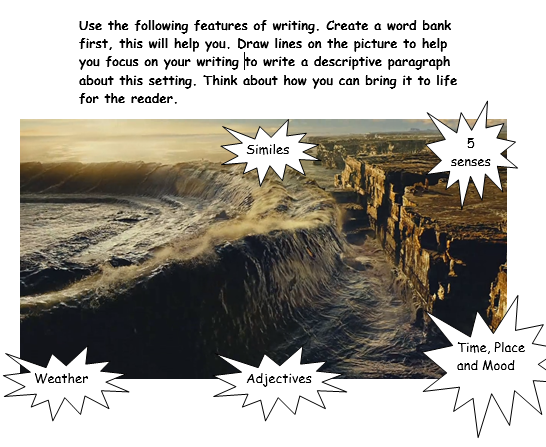 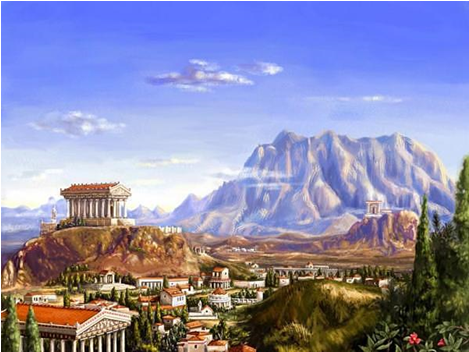 NounsVerbsAdjectivesWeatherTime, place and mood5 sensesSimilesSeaMountain Splashing hittingNounsVerbsAdjectivesWeatherTime, place and mood5 sensesSimilesParthenonmountain 